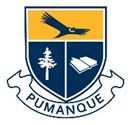 Circular N° 3 Estimados apoderados:Junto con saludar y esperando que se encuentren bien.Informo a usted que en el plan lector “El lápiz de Rosalía” de este mes de abril se realizara una actividad evaluada de manera diferente.Instrucciones:Leer el libro “el lápiz de Rosalía”.El niño (a) deberá escoger una de las escenas que más le gusto del libro, dibujarla en una hoja de block y colorearla.En su cuaderno de lenguaje tendrá que escribir en su casa y leerla en la sala virtual no más de 2 minutos para explicar y exponer a sus compañeros los que sucedió en esa escena dibujada.Se evaluará a través de una rúbrica que se enviará a casa.La actividad se realizará con una cantidad de 8 niños diarios. Se enviará el listado.Una vez realizada su exposición enviar el dibujo y su escrito al correo de la profesora lenguaje2basicopumanque2020@gmail.com.En el caso de los niños presenciales me lo dan ese día que les toco. Deben traer su dibujo y su escrito.El niño que no presenta su actividad el día indicado se le ira descontando décimas.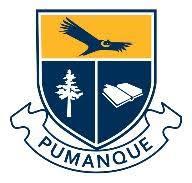 Colegio Pumanque “Educando mentes y corazones “Altos de la Paloma Lote k-3, LLanquihue, Puerto Montt, Los Lagos  / R.B.D 40316-4Teléfono: +56 652772250 /  Correo: lenguaje2basicopumanque2020@gmail.com.ASIGNATURA:  Lenguaje y comunicaciónProfesor: María Violeta RiveraPauta de evaluación plan lector “El lápiz de Rosalía” 2° Básico lenguaje 2021Nombre del alumno:                                 Fecha de la evaluación: del 5 al 8 de Abril.Profesora de lenguaje y comunicación 2° basicoMaría Violeta Rivera 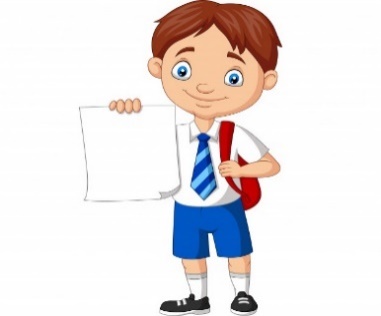 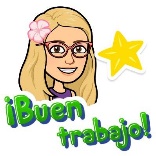 05 de abril exponen los siguientes niños (as)06 de abril exponen los siguientes niños (as)07 de abril exponen los siguientes niños (as)08 de abril exponen los siguientes niños (as)Sofía BeltránAmanda KrauseSofía Peralta     1.-Maximo        ValdezRafael Binder2.- Martín Lefian       2.- Florencia Quinteros.    2.- Isabella       Valenzuela.Thomas Cárcamo3.- Paulina Mansilla.       3.- Ragnar      Ragnarsson    3 Renata        ValenzuelaRenato Flores4.- Maite Mariman      4.- Gabriel            Rivera    4.- Sofía VargasCristóbal González       5.- Joaquín Ojeda      5.- León           Santana   5.- Vicente          Vargas.Kiara González      6.- Martin Ojeda     6.- Cristian          Serón    6.- Isidora     VillarroelAlonso Hormazabal      7.- Benjamín                      Orellana     7.- Bastián        Toledo   7 Yamir        zarzarJorge Huircán     8.- Vicente Oses     8.- Martina        UribeIndicadores a evaluarPuntaje1Por lograrPuntaje2Medianamente logradoPuntaje3LogradoPuntaje obtenidoPresenta su dibujo para ser expuesto a sus compañeros y profesoraUtiliza un lenguaje adecuado a su edad y coherencia al libro leídoLee su escrito con un máximo de 2 minutos.Explica porque escogió esa escena para ser presentadaEnvía su dibujo y escrito al correo de la profesoraPuntaje real 15 puntosPuntaje total obtenido